Publicado en 03001 el 12/02/2013 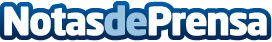 Marta Amanda García, ganadora de la beca #PuroTalento de EEME Escuela Europea de Marketing y EmpresaLa ganadora de esta beca, valorada en 3490 euros destinados a la realización del Master en Marketing Digital y Redes Sociales, tendrá la oportunidad de especializarse en estas disciplinas de la mano de algunos de los más reputados docentes y profesionales del sector. La beca #PuroTalento se concede con la colaboración del diario digital PuroMarketing.Datos de contacto:EEME Escuela Europea de Marketing y EmpresaComunicación900 814 424Nota de prensa publicada en: https://www.notasdeprensa.es/marta-amanda-garca-ganadora-de-la-beca-purotalento-de-eeme-escuela-europea-de-marketing-y-empresa Categorias: Marketing E-Commerce Universidades http://www.notasdeprensa.es